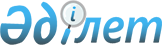 О внесении изменений в постановление Правления Агентства Республики Казахстан по регулированию и надзору финансового рынка и финансовых организаций от 3 сентября 2010 года № 128 "Об утверждении Правил представления отчетности страховыми (перестраховочными) организациями и страховыми брокерами"
					
			Утративший силу
			
			
		
					Постановление Правления Национального Банка Республики Казахстан от 24 февраля 2012 года № 63. Зарегистрировано в Министерстве юстиции Республики Казахстан 2 апреля 2012 года № 7508. Утратило силу постановлением Правления Национального Банка Республики Казахстан от 27 мая 2015 года № 81      Сноска. Утратило силу постановлением Правления Национального Банка РК от 27.05.2015 № 81 (вводится в действие по истечении десяти календарных дней после дня его первого официального опубликования).      В целях совершенствования нормативных правовых актов, регулирующих деятельность страховых (перестраховочных) организаций и страховых брокеров, Правление Национального Банка Республики Казахстан ПОСТАНОВЛЯЕТ:



      1. Внести в постановление Правления Агентства Республики Казахстан по регулированию и надзору финансового рынка и финансовых организаций от 3 сентября 2010 года № 128 «Об утверждении Правил представления отчетности страховыми (перестраховочными) организациями и страховыми брокерами» (зарегистрированное в Реестре государственной регистрации нормативных правовых актов под № 6551) следующие изменения:



      в приложении 1 в Правилах представления отчетности страховыми (перестраховочными) организациями и страховыми брокерами: 



      пункт 3 изложить в следующей редакции:

      «3. Страховые (перестраховочные) организации представляют отчетность со следующей периодичностью и по следующим формам:

      1) ежемесячно не позднее 18.00 часов времени города Астана пятого рабочего дня месяца, следующего за отчетным месяцем:

      отчет об остатках денег в соответствии с приложением 1 к настоящим Правилам;

      отчет о размещенных вкладах в соответствии с приложением 2 к настоящим Правилам;

      отчет о ценных бумагах в соответствии с приложением 3 к настоящим Правилам;

      отчет об операциях «обратное РЕПО», «РЕПО» в соответствии с приложением 4 к настоящим Правилам;

      отчет о суммах к получению от перестраховщиков, страховых премиях к получению от страхователей (перестрахователей) и посредников в соответствии с приложением 5 к настоящим Правилам;

      отчет об инвестиционном имуществе и основных средствах в соответствии с приложением 6 к настоящим Правилам;

      отчет о расчете страховых резервов страховой (перестраховочной) организации по отрасли «общее страхование» в соответствии с приложением 7 к настоящим Правилам;

      отчет о расчете страховых резервов страховой (перестраховочной) организации по отрасли «страхование жизни» в соответствии с приложением 8 к настоящим Правилам;

      сведения об акционерах страховой (перестраховочной) организации в соответствии с приложением 9 к настоящим Правилам;

      отчет о страховых премиях в соответствии с приложением 10 к настоящим Правилам;

      отчет по крупным договорам страхования (перестрахования) в соответствии с приложением 11 к настоящим Правилам;

      отчет по крупным страховым выплатам в соответствии с приложением 12 к настоящим Правилам;

      отчет по крупным заявленным требованиям в соответствии с приложением 13 к настоящим Правилам;

      отчет о доходах и расходах в виде комиссионного вознаграждения по страховой деятельности в соответствии с приложением 14 к настоящим Правилам;

      отчет о страховых выплатах в соответствии с приложением 15 к настоящим Правилам;

      отчет по объему обязательств в соответствии с приложением 16 к настоящим Правилам;

      отчет о страховых премиях, переданных на перестрахование в соответствии с приложением 17 к настоящим Правилам;

      отчет по заключенным договорам страхования (перестрахования) с нерезидентами Республики Казахстан в соответствии с приложением 18 к настоящим Правилам;

      2) ежеквартально, не позднее 18.00 часов времени города Астана пятого рабочего дня месяца, следующего за отчетным кварталом:

      таблицу сравнения сроков активов и обязательств в национальной и иностранной валютах в соответствии с приложением 19 к настоящим Правилам;

      отчет о прочей дебиторской задолженности в соответствии с приложением 20 к настоящим Правилам;

      отчет об инвестициях в капитал других юридических лиц в соответствии с приложением 21 к настоящим Правилам;

      отчет о полученных займах в соответствии с приложением 22 к настоящим Правилам;

      отчет о прочей кредиторской задолженности в соответствии с приложением 23 к настоящим Правилам;

      отчет о страховых премиях, принятых по договорам страхования по регионам Республики Казахстан, в соответствии с приложением 24 к настоящим Правилам;

      информацию по договорам страхования и перестрахования, заключенным с аффилиированными лицами страховой (перестраховочной) организации, в соответствии с приложением 25 к настоящим Правилам;

      информацию по договорам страхования, заключенным с участием банков второго уровня, в соответствии с приложением 26 к настоящим Правилам;

      отчет о страховых выплатах, осуществленных по договорам страхования, по регионам Республики Казахстан в соответствии с приложением 27 к настоящим Правилам;

      отчет об общих и административных расходах в соответствии с приложением 28 к настоящим Правилам;

      отчет об остатках по внебалансовым счетам (условные и возможные требования) в соответствии с приложением 29 к настоящим Правилам;

      отчет об остатках по внебалансовым счетам (счета меморандума) в соответствии с приложением 30 к настоящим Правилам;

      классификацию страховых премий и страховых выплат по видам экономической деятельности в соответствии с приложением 31 к настоящим Правилам;

      пояснительную записку к отчетности в соответствии с приложением 32 к настоящим Правилам;

      информацию о штатном актуарии страховой (перестраховочной) организации в соответствии с приложением 33 к настоящим Правилам;

      информацию о размере собственного удержания страховой (перестраховочной) организации по договорам страхования (перестрахования) в соответствии с приложением 34 к настоящим Правилам;

      3) ежегодно:

      не позднее 18.00 часов времени города Астана пятого рабочего дня, следующего за отчетным годом:

      отчет о перестраховочной деятельности в соответствии с приложением 35 к настоящим Правилам;

      отчет о займах, предоставленных страхователям (для страховых организаций, осуществляющих деятельность в отрасли «страхование жизни»), в соответствии с приложением 36 к настоящим Правилам;

      в срок до 15 мая года, следующего за отчетным годом - информацию об аудите страховой (перестраховочной) организации, страхового брокера в соответствии с приложением 37 к настоящим Правилам.»;



      пункт 12 изложить в следующей редакции:

      «12. При реорганизации страховой (перестраховочной) организации и (или) страхового брокера отчетность представляется в уполномоченный орган до даты возврата указанными лицами в уполномоченный орган лицензий на право осуществления страховой деятельности и (или) на право осуществления деятельности страхового брокера.»;



      пункт 14 изложить в следующей редакции:

      «14. При ликвидации страхового брокера отчетность представляется в уполномоченный орган до даты вступления в законную силу решения суда о принудительной ликвидации либо до даты возврата в уполномоченный орган лицензии на право осуществления деятельности страхового брокера.»;



      пункты 21 и 22 изложить в следующей редакции: 

      «21. По приложению 7 к настоящим Правилам «Отчет о расчете страховых резервов страховой (перестраховочной) организации по отрасли «общее страхование».

      В данном приложении отражается сумма страховых резервов в разрезе классов страхования на конец отчетного периода. Приложение представляется страховыми (перестраховочными) организациями, осуществляющими деятельность по отрасли «общее страхование». Общая сумма страховых резервов соответствует сумме страховых резервов, указанных в бухгалтерском балансе.

      22. По приложению 8 к настоящим Правилам «Отчет о расчете страховых резервов страховой (перестраховочной) организации по отрасли «страхование жизни».

      В данном приложении отражается сумма страховых резервов в разрезе классов страхования на конец отчетного периода. Приложение представляется страховыми (перестраховочными) организациями, осуществляющими деятельность по отрасли «страхование жизни». Общая сумма страховых резервов соответствует сумме страховых резервов, указанных в бухгалтерском балансе.»;



      приложения 7 и 8 изложить в редакции согласно приложениям 1 и  2 к настоящему постановлению;



      приложение 11 изложить в редакции согласно приложению 3 к настоящему постановлению.



      2. Настоящее постановление вводится в действие по истечении десяти календарных дней после дня его первого официального опубликования.      Председатель

      Национального Банка                        Г. Марченко

Приложение 1             

к постановлению Правления     

Национального Банка Республики Казахстан

от 24 февраля 2012 года № 63      

Приложение 7              

к Правилам представления        

отчетности страховыми (перестраховочными)

организациями и страховыми брокерами    

Отчет о расчете страховых резервов 

страховой (перестраховочной) организации по отрасли «общее 

страхование»

(наименование страховой (перестраховочной) организации)

по состоянию на «_____» _____________ 20___ года      Продолжение таблицы:Первый руководитель (на период его отсутствия – лицо, его

замещающее): 

_____________________________________________________ _______________

       (должность, фамилия, имя, при наличии отчество) (подпись)

Главный бухгалтер: __________________________________ _______________

                   (фамилия, имя, при наличии отчество) (подпись)

Актуарий: ___________________________________ ________ ______________

(должность, фамилия, имя, при наличии отчество) (подпись) (номер

телефона)

Исполнитель: ________________________________ ________ ______________

(должность, фамилия, имя, при наличии отчество) (подпись) (номер

телефона)

Дата подписания отчета «_____» _____________ 20_____ года.

Место для печати

Приложение 2             

к постановлению Правления      

Национального Банка Республики Казахстан

от 24 февраля 2012 года № 63     

Приложение 8             

к Правилам представления        

отчетности страховыми (перестраховочными)

организациями и страховыми брокерами    

Отчет о расчете страховых резервов 

страховой (перестраховочной) организации по отрасли 

«страхование жизни» 

(наименование страховой (перестраховочной) организации)

по состоянию на «_____» _____________ 20___ года      продолжение таблицы      Продолжение таблицы:Первый руководитель (на период его отсутствия – лицо, его

замещающее): 

_____________________________________________________ ___________

   (должность, фамилия, имя, при наличии отчество)     (подпись)

Главный бухгалтер: __________________________________ ____________

                  (фамилия, имя, при наличии отчество) (подпись)

Актуарий: _________________________________ ________ ______________

(должность, фамилия, имя, при наличии отчество) (подпись) (номер

телефона)

Исполнитель: ______________________________ ________ ______________

(должность, фамилия, имя, при наличии отчество) (подпись) (номер

телефона)

Дата подписания отчета «_____» _____________ 20_____ года.

Место для печати

Приложение 3        

к постановлению Правления 

Национального Банка    

Республики Казахстан   

от 24 февраля 2012 года № 63

Приложение 11           

к Правилам представления отчетности 

страховыми (перестраховочными)   

организациями и страховыми брокерами 

Отчет по крупным договорам страхования (перестрахования)

Страховая (перестраховочная) организация

_________________________________

за __________________20 __ года

(отчетный период)                                                  (в тысячах тенге)Первый руководитель (на период его отсутствия - лицо, его замещающее)

_______________________________________________________

      (фамилия, имя, при наличии - отчество) (подпись)

Главный бухгалтер _________________________________________________

              (фамилия, имя, при наличии - отчество) (подпись)

Исполнитель: ________________________ _______ _____________________

          (должность, фамилия и имя) (подпись) (номер телефона)

Дата подписания отчета «_____» __________ 20_____ года.

Место для печати
					© 2012. РГП на ПХВ «Институт законодательства и правовой информации Республики Казахстан» Министерства юстиции Республики Казахстан
				№

п/пНаименова-

ние классов

страхованияКод

ст-

ра-

хо-

ва-

нияРе-

зерв

не-

зара-

бо-

тан-

ной

пре-

мии,

об-

щая

суммаДоля

пе-

рес-

тра-

хов-

щика

в

ре-

зер-

ве

не-

за-

ра-

бо-

тан-

ной

пре-

мииДоля

пе-

рес-

тра-

хов-

щика

в

ре-

зер-

ве

не-

за-

ра-

бо-

тан-

ной

пре-

мииЧис-

тая

сум-

ма

ре-

зерва

не-

зара-

бо-

тан-

ной

пре-

мииРе-

зерв

неп-

ред-

ви-

ден-

ных

рис-

ковРе-

зерв

прои-

зо-

шед-

ших,

но

не-

заяв-

лен-

ных

убыт-

ковДоля

пе-

рес-

тра-

хов-

щи-

ка в

ре-

зер-

ве

про-

изо-

шед-

ших,

но

не-

зая-

вле-

нных

убы-

тковЧис-

тая

сум

ма

ре-

зер-

ва

про-

изо-

шед-

ших,

но

не-

зая-

вле-

нных

убыт

ковРе-

зерв

заяв-

лен-

ных,

но

неу-

регу-

лиро-

ван-

ных

убыт-

ков,

общая

суммаДоля

пере-

стра-

хов-

щика

в

ре-

зерве

заяв-

лен-

ных,

но

неу-

регу-

лиро-

ван-

ных

убыт-

ковЧистая

сумма

резер-

ва

заяв-

ленных

но

неуре-

гули-

рован-

ных

убыт-

ковСта-

били-

за-

цион-

ный

ре-

зервДо-

пол-

ни-

тель-

ные

ре-

зер-

вы,

общая

сумма12344567891011121314151Обязатель-

ное

страхование1001.1страхование

гражданско-

правовой

ответствен-

ности

владельцев

транспорт-

ных средств1011.2страхование

гражданско-

правовой

ответствен-

ности

перевозчика

перед

пассажирами1021.3страхование

в

растение-

водстве1031.4страхование

гражданско-

правовой

ответствен-

ности

частных

нотариусов1041.5экологичес-

кое

страхование1051.6гражданско-

правовая

ответствен-

ность

аудиторских

организаций1061.7страхование

гражданско-

правовой

ответствен-

ности

туропера-

тора и

турагента1071.8страхование

гражданско-

правовой

ответствен-

ности

владельцев

объектов,

деятельнос-

ть которых

связана с

опасностью

причинения

вреда

третьим

лицам1081.9страхование

работника

от

несчастных

случаев при

исполнении

им трудовых

(служебных)

обязаннос-

тей1091.10иные виды

(классы)

страхования1102Доброволь-

ное личное

страхование2002.1страхование

от

несчастных

случаев2012.2страхование

на случай

болезни2022.3иные виды

(классы)

страхования2033Доброволь-

ное

имуществен-

ное

страхование3003.1страхование

автомобиль-

ного

транспорта3013.2страхование

железнодо-

рожного

транспорта3023.3страхование

воздушного

транспорта3033.4страхование

водного

транспорта3043.5страхование

грузов3053.6страхование

имущества,

за

исключением

пунктов

3.1-3.53063.7страхование

гражданско-

правовой

ответствен-

ности

владельцев

автомобиль-

ного

транспорта3073.8страхование

гражданско-

правовой

ответствен-

ности

владельцев

воздушного

транспорта3083.9страхование

гражданско-

правовой

ответствен-

ности

владельцев

водного

транспорта3093.10страхование

гражданско-

правовой

ответствен-

ности, за

исключением

классов,

указанных в

пунктах

3.7-3.93103.11страхование

займов3113.12ипотечное

страхование3123.13страхование

гарантий и

поручи-

тельств3133.14страхование

от прочих

финансовых

убытков3143.15страхование

убытков

финансовых

организаций

за

исключением

классов,

указанных в

пунктах

3.11-3.143153.16титульное

страхование3163.17страхование

судебных

расходов3173.18иные виды

(классы)

страхования3184Всего400Доля перестра-

ховщика в

дополнительных

резервахЧистая сумма

дополнительных

резервовОбщая сумма

страховых

резервовДоля перестрахов-

щика в общей

сумме страховых

резервовЧистая сумма общих

страховых резервов1617181920№ п/пНаименование

классов

страхования Резерв

незарабо-

танной

премии,

общая суммаДоля

перест-

рахов-

щика в

резерве

незарабо-

танной

премииЧистая сумма

резерва

незарабо-

танной

премииРезерв не

произошедших

убытков по

договорам

страхования

(перестрахо-

вания) жизни Доля

перест-

раховщика

в резерве

не прои-

зошедших

убытков по

договорам

страхования

(перестра-

хования)

жизни12345671Всего1.1страхование

жизни1.2аннуитетное

страхование, в

том числе1.2.1договоры

пенсионного

аннуитета,

заключенные в

соответствии с

Законом

Республики

Казахстан

от 20

июня 1997 года

«О пенсионном

обеспечении в

Республике

Казахстан»1.2.2договоры

аннуитета,

заключенные в

соответствии

с Законом

Республики

Казахстан от 7

февраля 2005

года «Об

обязательном

страховании

работника от

несчастных

случаев при

исполнении им

трудовых

(служебных)

обязанностей»1.2.3Иные виды

аннуитетного

страхования1.3страхование от

несчастных

случаев1.4страхование на

случай болезни1.5страхование

работника от

несчастных

случаев при

исполнении им

трудовых

(служебных)

обязанностей1.6иные виды

(классы)

страхованияЧистая сумма

резерва не

произошедших

убытков по

договорам

страхования

(перестрахо-

вания) жизниРезерв

не

произошед

ших

убытков

по

договорам

аннуитетаДоля

перестраховщи-

ка в резерве

не

произошедших

убытков по

договорам

аннуитетаЧистая сумма

резерва не

произошедших

убытков по

договорам

аннуитетаРезерв

произо-

шедших,

но

незаяв-

ленных

убытковДоля

перестра-

ховщика в

резерве

произошед-

ших, но

незаявлен-

ных убытковЧистая

сумма

резерва

произо-

шедших,

но

незаяв-

ленных

убытков891011121314Резерв

заявлен-

ных, но

неурегу-

лирован-

ных

убытковДоля

перестра-

ховщика в

резерве

заявлен-

ных, но

неурегу-

лирован-

ных

убытковЧистая

сумма

резерва

заявлен-

ных, но

неурегу-

лирован-

ных

убытковДопол-

ните-

льные

резер-

вы,

общая

суммаДоля

перест-

рахов-

щика в

допол-

нитель-

ных

резер-

вахЧистая

сумма

допол-

ните-

льных

резер-

вовСта-

били-

за-

цион-

ный

ре-

зервРезерв

непред-

виден-

ных

рисковВсего

доли

перест-

раховщи-

ка в

страхо-

вых

резервахВсего

страхо-

вых

резервов15161718192021222324№Наимено-

вание

классов

страхова-

нияСтра-

хова-

тельВыго-

допри-

обре-

тательСумма

страхо-

вой

премииЛимит

ответст-

венности

(страховая

сумма)в т.ч.

переданный

в

перестра-

хованиеПериод

страховой

защитыКраткое

описание

объекта

страхования12345678912Итого